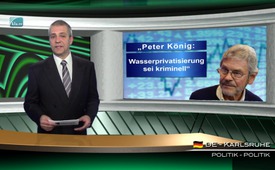 Peter König: water privatisering is crimineel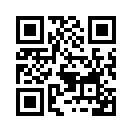 De Zwitserse econoom Peter König werkte 30 jaar bij de Wereldbank en andere banken voor ontwikkelingshulp. Hij heeft in verschillende ontwikkelingslanden vooral waterprojecten gerealiseerd, ook op verschillende continenten. Hij wilde, vol idealisme, ertoe bijdragen de armoede te bestrijden.De Zwitserse econoom Peter König werkte 30 jaar bij de Wereldbank en andere banken voor ontwikkelingshulp. Hij heeft in verschillende ontwikkelingslanden vooral waterprojecten gerealiseerd, ook op verschillende continenten. Hij wilde, vol idealisme, ertoe bijdragen de armoede te bestrijden. In het begin scheen dit ook nog mogelijk. Maar sinds de jaren 80 toonde de Wereldbank steeds meer haar ware gezicht. De Wereldbank was altijd al een instrument van een paar bankiersfamilies, de zogenaamde Amerikaanse financiële oligarchie. Maar toen voerde de Wereldbank de “Washington Consensus” in. Dat wil zeggen dat een land alleen leningen krijgt als het openbare diensten privatiseert zoals gezondheidszorg, opvoeding, onderwijs en watervoorziening. Maar door de privatisering wordt water duur, en onbetaalbaar voor arme mensen. Peter König typeert deze aanpak als crimineel omdat  vrije toegang tot water een mensenrecht is!door nis.Bronnen:--Dit zou u ook kunnen interesseren:#Financien - Financiën - www.kla.tv/FinancienKla.TV – Het andere nieuws ... vrij – onafhankelijk – ongecensureerd ...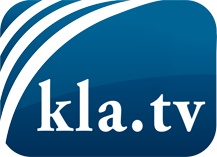 wat de media niet zouden moeten verzwijgen ...zelden gehoord van het volk, voor het volk ...nieuwsupdate elke 3 dagen vanaf 19:45 uur op www.kla.tv/nlHet is de moeite waard om het bij te houden!Gratis abonnement nieuwsbrief 2-wekelijks per E-Mail
verkrijgt u op: www.kla.tv/abo-nlKennisgeving:Tegenstemmen worden helaas steeds weer gecensureerd en onderdrukt. Zolang wij niet volgens de belangen en ideologieën van de kartelmedia journalistiek bedrijven, moeten wij er elk moment op bedacht zijn, dat er voorwendselen zullen worden gezocht om Kla.TV te blokkeren of te benadelen.Verbindt u daarom vandaag nog internetonafhankelijk met het netwerk!
Klickt u hier: www.kla.tv/vernetzung&lang=nlLicence:    Creative Commons-Licentie met naamgeving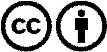 Verspreiding en herbewerking is met naamgeving gewenst! Het materiaal mag echter niet uit de context gehaald gepresenteerd worden.
Met openbaar geld (GEZ, ...) gefinancierde instituties is het gebruik hiervan zonder overleg verboden.Schendingen kunnen strafrechtelijk vervolgd worden.